Уважаемые коллеги!	В соответствии с планом Года профсоюзного PR-движения (постановление № 9 от 12 января 2017 г.) 18 января т.г. (начало в 10:00, с 9:30-техническая настройка) крайком Профсоюза проводит видеоконференцию «Итоги Года профсоюзного PR-движения в Забайкальской краевой организации Общероссийского Профсоюза образования», на которой планируется подвести итоги тематического года, познакомиться с опытом работы и накопившимися проблемами по этому вопросу. Прошу Вас быть готовыми обсуждать поставленную тему.	Технические возможности для видеоконференции согласованы с Министерством образования, науки и молодежной политики и Министерством территориального развития Забайкальского края. Ими решен вопрос с главами районов о предоставлении возможностей администраций для Вашего участия в видеоконференции, поэтому по всем возникающим вопросам обращайтесь в администрацию, в том числе по участию в мероприятии членов президиума.	О своем участии прошу проинформировать до 16 января т.г. по тел. (3022) 26-44-75 или 8-914-522-53-62 (Сазонова Вера Тимофеевна).Подключение к видеоконференции будет производиться с использованием системы видеоконференцсвязи Правительства Забайкальского края. Контактное лицо для подготовки и подключению к видеоконференции: главный специалист-эксперт отдела контрольно-аналитической работы Министерства образования, науки и молодежной политики Забайкальского края Пальваль Павел Владимирович, (3022) 28-52-44, сот.:  8-924-372-52-36.Краткая инструкция по подключению прилагается (приложение 1).Председатель                                                                             Н.И.ОкуневаПриложение 1 Информация о проводимой видеоконференции с использованием системы видеоконференцсвязи Правительства Забайкальского края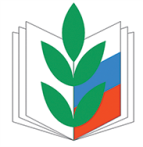 ПРОФСОЮЗ РАБОТНИКОВНАРОДНОГО ОБРАЗОВАНИЯ И НАУКИ РФЗАБАЙКАЛЬСКАЯ КРАЕВАЯ ОРГАНИЗАЦИЯКРАЕВОЙ КОМИТЕТ672007, г. Чита, ул. Ленина, 90, а/я 54Тел./факс: (3022) 26-44-75    e-mail: obkom.chita@mail.ru11.01.2017  № 6                            на №  ____   от      ______________гПредседателямместных   (городской) организаций Профсоюза1.Дата видеоконференции18 января 2018 года2.Время видеоконференции10:00-12:003.Продолжительность видеоконференции120 минут (до 12:00)4.Номер видеоконференции851111 или 851111@10.2.100.105.Подключение к видеоконференцииСамостоятельное(самостоятельное, вызов участника)6.Время технической видеоконференции09:30(проверка оборудования, каналов связи перед проведением основной видеоконференции)(проверка оборудования, каналов связи перед проведением основной видеоконференции)7.Подключение к технической видеоконференцииСамостоятельное(самостоятельное, вызов участника)8.Тема видеоконференции«Итоги Года профсоюзного PR-движения в Забайкальской краевой организации Общероссийского Профсоюза образования»9.Руководитель видеоконференцииОкунева Нина Ивановна – председатель краевой организации Профсоюза образования10.Участники видеоконференции35 районов:- председатели местных организаций Профсоюза образования